Publicado en Castalla el 26/01/2023 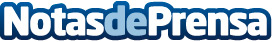 Irrumpe en España el "space hacking" donde los empleados definirán y configurarán sus lugares de trabajoEl ‘space hacking’ que propone Actiu, lleva a un diseño empático, que pueda usarse de manera natural, e incluir elementos variables que permitan adaptarse a las necesidades de cada momento. Actiu ofrece las claves para lograr unos espacios de trabajo más dinámicos, flexibles, ágiles y más creativos. Los retos empresariales requieren atraer y fidelizar talento, y crear nuevos espacios inspiradores y motivadores son una herramienta para elloDatos de contacto:María Guijarro622836702Nota de prensa publicada en: https://www.notasdeprensa.es/irrumpe-en-espana-el-space-hacking-donde-los Categorias: Interiorismo Recursos humanos Servicios Técnicos Construcción y Materiales http://www.notasdeprensa.es